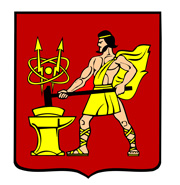 АДМИНИСТРАЦИЯ ГОРОДСКОГО ОКРУГА ЭЛЕКТРОСТАЛЬМОСКОВСКОЙ ОБЛАСТИРАСПОРЯЖЕНИЕ12.09.2022 № 243-рО проведении общественных обсуждений по вопросу предоставления разрешения на условно разрешенный вид использования земельного участка с кадастровым номером 50:46:0060707:2 площадью 3 182 кв. м, расположенного по адресу: Московская область, 
г. Электросталь, ул. Лесная, 19В соответствии с Градостроительным кодексом Российской Федерации, Законом Московской области от 24.07.2014 № 106/2014-ОЗ «О перераспределении полномочий между органами местного самоуправления муниципальных образований Московской области и органами государственной  власти  Московской области», Законом Московской области от 24.07.2014 № 107/2014-ОЗ «О наделении органов местного самоуправления муниципальных образований Московской области отдельными государственными полномочиями Московской области», Положением об организации и проведении общественных обсуждений по вопросам градостроительной деятельности в городском округе Электросталь Московской области, утвержденным решением Совета депутатов городского округа Электросталь Московской области от 20.06.2018 №289/46 (в редакции решения Совета депутатов городского округа Электросталь от 19.04.2022 № 138/27):1. Назначить проведение общественных обсуждений по вопросу предоставления разрешения на условно разрешенный вид использования «магазины» земельного участка с кадастровым номером 50:46:0060707:2 площадью 3182 кв. м, расположенного по адресу: Московская область, г. Электросталь, ул. Лесная, д.19.2. Органом, уполномоченным на организацию и проведение общественных обсуждений является Администрация городского округа Электросталь Московской области в лице Управления архитектуры и градостроительства Администрации городского округа.3. Определить комиссию по организации и проведению общественных обсуждений в составе:Председатель комиссии:- Денисов В.А. – заместитель Главы Администрации городского округа Электросталь Московской области.Секретарь комиссии:- Сухарникова Е.С. – ведущий эксперт управления архитектуры и градостроительства Администрации городского округа Электросталь Московской области.Члены комиссии:- Булатов Д.В. – начальник управления архитектуры и градостроительства Администрации городского округа Электросталь Московской области.- Соколова Н.Ю. – главный специалист управления архитектуры и градостроительства Администрации городского округа Электросталь Московской области.4. Срок проведения общественных обсуждений – с 15.09.2022 по 03.10.2022.5. В целях информирования населения о содержании вопроса, рассматриваемого на общественных обсуждениях:5.1. Организовать с 15.09.2022 по 03.10.2022 экспозицию демонстрационных материалов в здании Администрации городского округа Электросталь Московской области по адресу: ул. Мира, дом 5, 1 этаж. Часы работы экспозиции: понедельник - четверг с 09.00 до 18.00; пятница с 09.00 до 16.45;5.2. Опубликовать материалы проекта на официальном сайте городского округа в информационно-телекоммуникационной сети «Интернет» www.electrostal.ru.6. Участники общественных обсуждений имеют право предоставлять свои предложения и замечания в срок с 15.09.2022 по 03.10.2022 по обсуждаемому проекту посредством:- записи предложений и замечаний в период работы экспозиции;- личного обращения в уполномоченный орган;-портала государственных и муниципальных услуг Московской области;- почтового отправления.7. Опубликовать настоящее распоряжение в газете «Официальный вестник» и
разместить его на официальном сайте www.electrostal.ru городского округа Электросталь Московской области, не позднее 15.09.2022. 8. Опубликовать заключение о результатах общественных обсуждений в газете «Официальный вестник» не позднее 06.10.2022. 9. Настоящее распоряжение вступает в силу со дня его опубликования.10. Контроль за исполнением настоящего распоряжения возложить на заместителя Главы Администрации городского округа Электросталь Московской области 
Денисова В.А.Глава городского округа                                                                                        И.Ю. Волкова